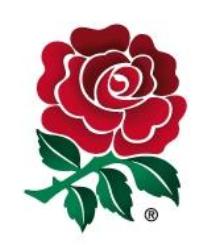 RFU NorthRegional Organising CommitteeADVICE TO LEAGUE SECRETARIES OF PENALTIES & SANCTIONS TO BE APPLIED IN CASES OF TRANSGRESSIONSForm 5AOFFENCEPENALTY (first offence)PENALTY (repeat offences)Late or failure to telephone result£25£50Late or failure to post Match Result Card£25£50Simple Administrative Errors£25£50Playing of Ineligible Player5 Lge Pts5 Lge PtsProvision of deliberately false or misleading information20 Lge PtsRefer to RFU by DOCFailure to pay fineFive league points or an additional £50 for junior clubs where relegation not a sanctionFive league points or an additional £50 for junior clubs where relegation not a sanctionFailure to Play Match on Appointed DateFailure to Play Match on Appointed DateFailure to Play Match on Appointed DateReasons acceptable to RFUNCCReplay on next available SaturdayReplay on next available SaturdayLevel 8 and above with no acceptable reasonFive league points deducted and replay next available Saturday. An order to pay reasonable costs and expenses incurred by the non-offending team may be made.Five league points deducted and replay next available Saturday. An order to pay reasonable costs and expenses incurred by the non-offending team may be made.Level 9 and below with no acceptable reasonAt League Secretary’s discretion (as long as decisions are consistent within league) up to five league points deducted and replay next available Saturday. Nil-Nil wins can be awarded if a game is playedAt League Secretary’s discretion (as long as decisions are consistent within league) up to five league points deducted and replay next available Saturday. Nil-Nil wins can be awarded if a game is played